教師海外實習訪視作業流程表海外實習訪視經費預劃會議（主秘、各院院長、研發處）由研發處依據教育部年度補助經費召開協調會議，由主秘主持，各院院長及研發長。實習就業組組長共同與會，會議結論由承辦人簽核後通知各院辦理。各院排定年度訪視月份各院依據年度內海外實習學生地點、場域、類別、特性及外語專長排定人員及訪視行程（港澳大陸地區除外）。各院排定訪視之行程，應排除短期及學期實習學生。同一實習單位，請安排共同前往訪視，一學年以乙次為限。訪視教師應避免併入個人行程，以免衍生困擾。教師至實習單位訪視，應落實與單位主管訪談學生實習狀況，並完成訪視紀錄含照片兩張（其中一張一定要和學生合照）。各系海外實習訪視行程簽核（須於一個月前完成申請作業）依據本校差假規定辦理差假申請。各係依據核定之訪視行程辦理簽核。若為跨院調整，則須經相關院同意，簽會研發處奉核後辦理。若為其他因素造成無法成行，其經費流用由研發處統一辦理。檢具相關資料辦理核銷完成境外訪視返國後兩周內完成經費核銷作業。經費核校具備資料：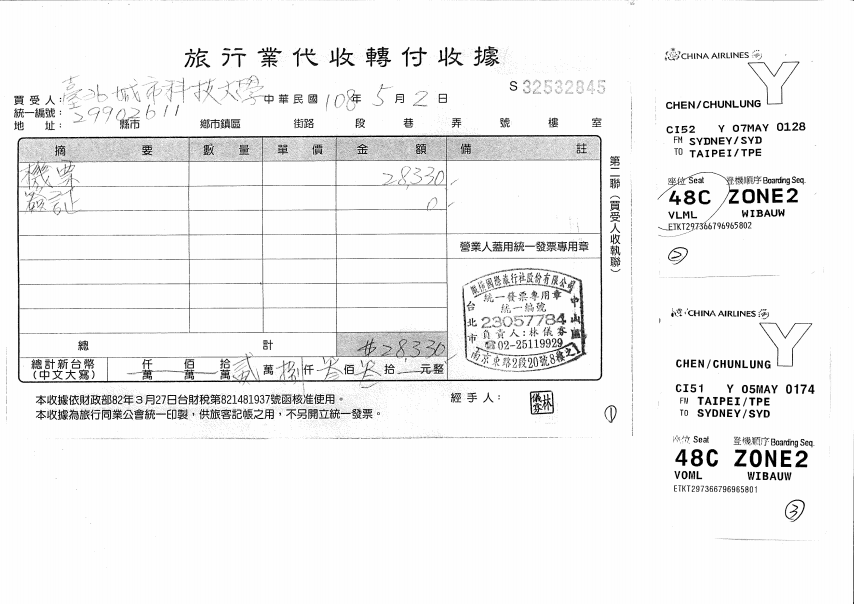 印領清冊背面如上圖伏貼。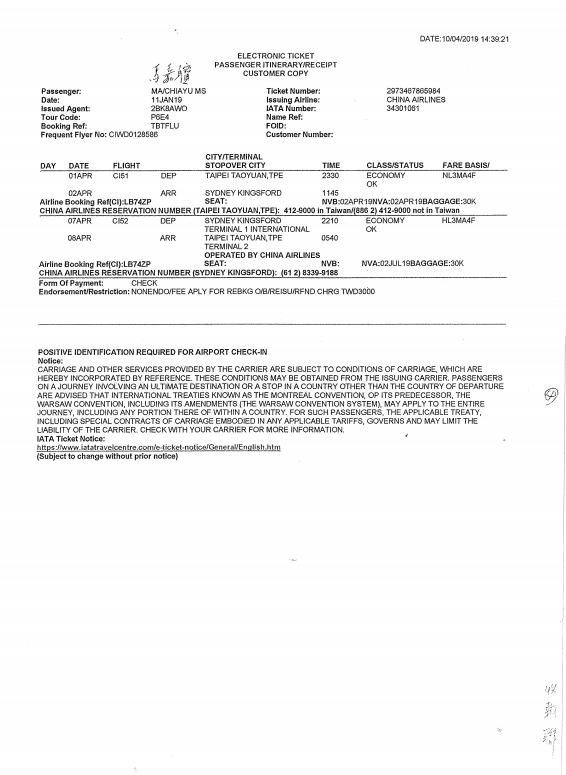 (1) 旅行社之代收轉付收據（抬頭：臺北城市科技大學、統編：29902611）(2)（3）登機證(4) 電子機票（A4請附件在後面，請一定要有藍色框內的英文）。(5) 日支數額表（請用螢光筆註記）。(6)搭機前一天(非假日)即期匯率賣出台灣銀行匯率証明訪視紀錄含照片兩張（其中一張一定要和學生合照）線上填寫業界及實習生滿意度調查表結案